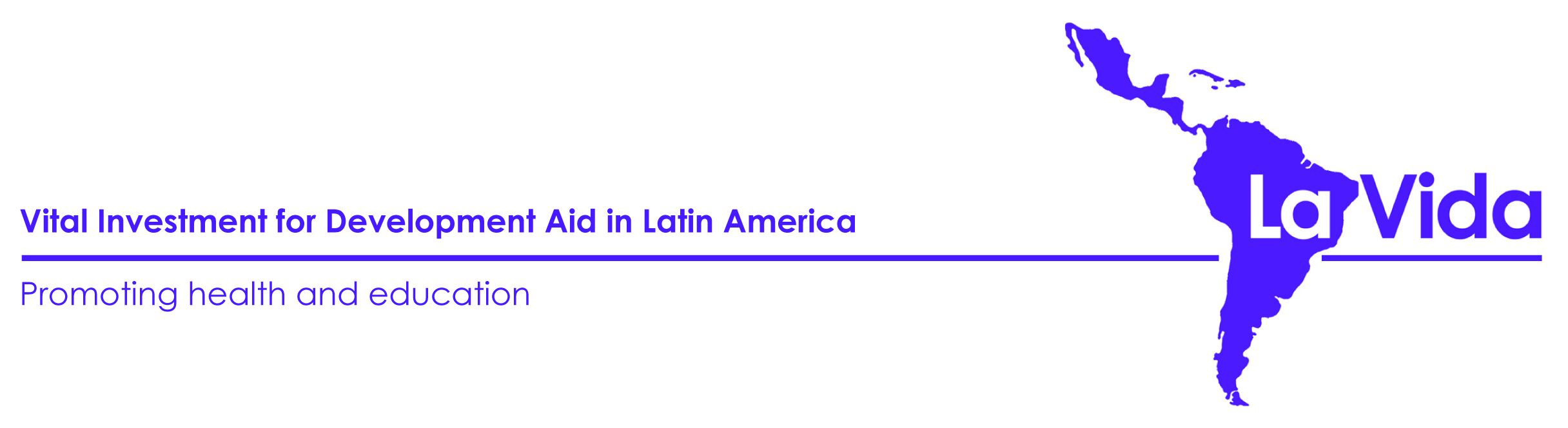 Propuesta de ProyectoNombre del ProyectoPaís Datos de contacto del coordinador del proyecto y/o institución responsable Nombre:Dirección postal:Teléfono: (por favor incluya el código del país) Celular:Dirección E-mail:Organización registrada Número de registro: Nombre de la institución: gubernamental que los regula o en la cual la organización esta registrada.Directores Ejecutivos de la organización (por favor indique si estas personas son directores de esta organización y si actúan también como directores en otras instituciones – enumere los nombres de estas) Tiene su organización 2 años de contabilidad?  Por favor, envíe las copias de las cuentas a La Vida.  De no tenerlas, por favor explique la razón.  Cronología del Proyecto (cuanto tiempo durará el proyecto)Cantidad de dinero requerida (en USD o GBP?)Por favor detalle como utilizará el presupuesto Resumen del proyecto Número de personas involucradas en el proyecto nombres y roles específicos A cuántas personas aproximadamente ayudaría el proyecto (directa o indirectamente)Numero total de posibles beneficiarios del proyecto Evidencia de resultados de este proyecto – colección de datos, evaluaciones externas, impresiones de los beneficiarios Riesgos principales de este proyectoEstimaciones de la sostenibilidad futura del proyecto y otros impactos que considere relevantes Alcance del proyecto – habilidad de crecer e incrementar el numero de personas afectadas Liste las fuentes actuales de financiamiento del proyecto y el porcentaje que representan Transferencia de fondos – por favor indique el Banco intermediario y cuenta específica para mandar fondos de contribución. (Incluya el IBAN Number, dirección del banco intermediario y dirección del banco final y número de cuenta)Otras informaciones requeridas Mandar fotocopia de la cédula de identidad o pasaporte de los lideres del proyecto Propuesta completa del proyecto 